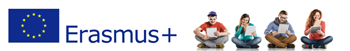 ЕРАЗМУС+ КЉУЧНА АКЦИЈА 1 – КРЕДИТНА МОБИЛНОСТПРВИ ПОЗИВ ЗА СТИПЕНДИРАНУ МОБИЛНОСТ СТУДЕНАТА  НАУНИВЕРЗИТЕТУ У МОДЕНИ И РЕГИЈИ ЕМИЛИЈА, ИТАЛИЈАСајтКонкурс је отворен за:Студенте Пољопривредног факултета Универзитета у Новом Саду  на мастер или докторским студијамаОбласт:  08 – Пољопривреда и шумарствоТрајање конкурса: 01.  март – 25. мај 2018. годинеДокументација за пријаву кандидата (обавезна):Пријавни Еразмус+ формулар за студенте Копија прве странице пасошаМотивационо писмо на енглеском језику (1 страницa)Биографија студента на енглеском језику (препоручљиво је користити Europass модел)Препис оцена на српском језику, уз превод на енглескиДоказ о знању страног језика: енглески или италијански језик, ниво Б2Предлог уговора о учењу (списак предмета које кандидат намерава да похађа у периоду мобилности, а који ће касније, уколико је кандидат одабран, постати званичан Erasmus+ Learning Agreement)Писмо препоруке на енглеском језику од универзитетског професора са УНС-аПријаве се достављају на: dkrajinovic@polj.uns.ac.rs  са напоменом Пријава за Ерасмус+ мобилност на  Универзитету у Модени.РОК:  25. мај 2018. године, до 15.00 часоваНакон завршетка конкурса, апликације кандидата који прођу техничку проверу и евалуацију од стране институционалних Еразмус+ координатора УНС-а, биће достављене Пољопривредном универзитету у Модени као номинације за стипендирану мобилност.  Универзитет у Модени одлучује о финалној селекцији кандидата сходно броју стипендија намењених Универзитету у Новом Саду. Реализација мобилности:  зимски семестру  2018/2019 школске године Трајање мобилности: 6 месециИзнос стипендије: 850 ЕУР месечно + 275 ЕУР путни трошковиНАПОМЕНА: Трошак обавезног здравственог осигурања у току трајања мобилности није покривен стипендијом у оквиру програма  Еразмус+. 